RW 4: lees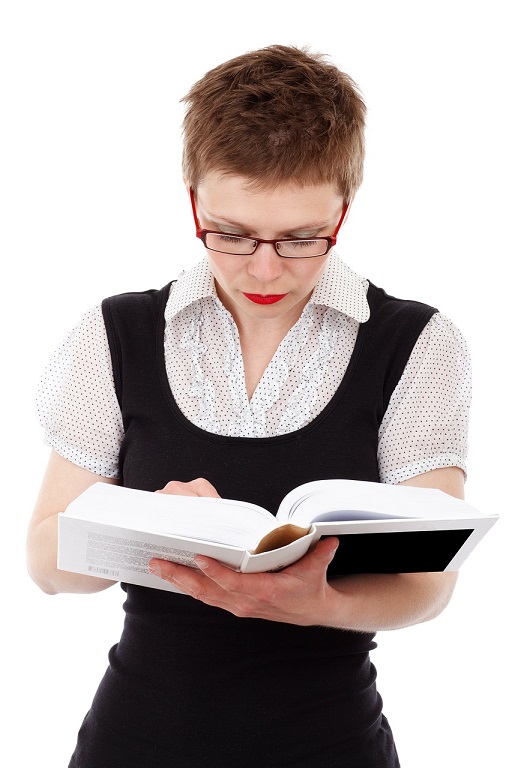 					  lees
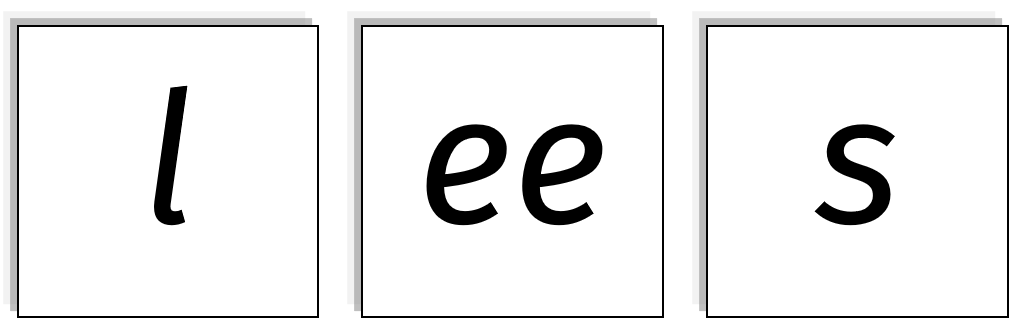 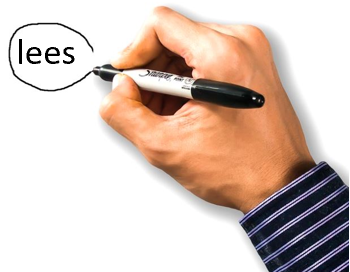 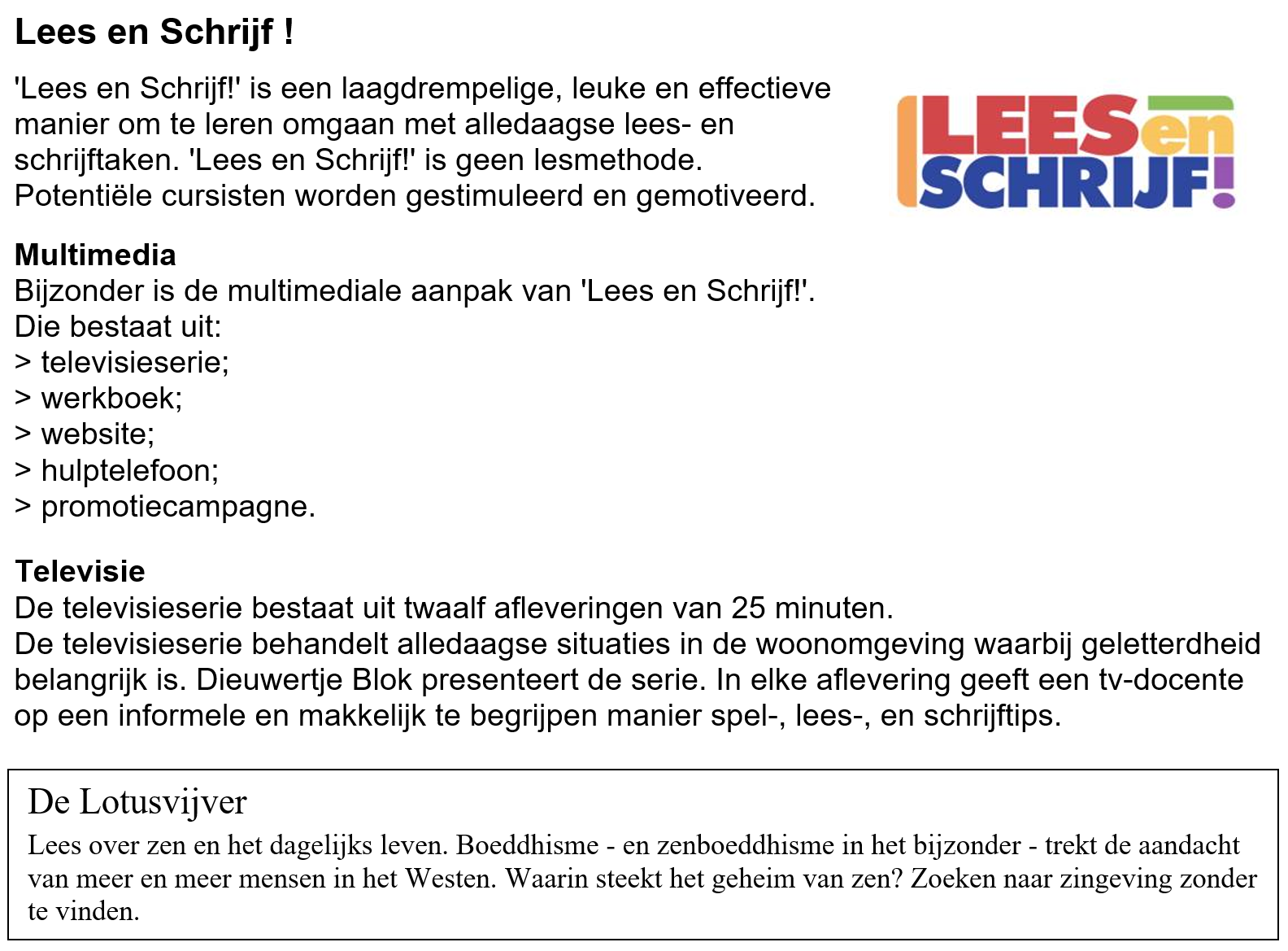 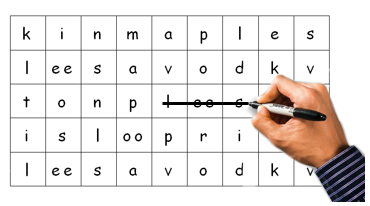 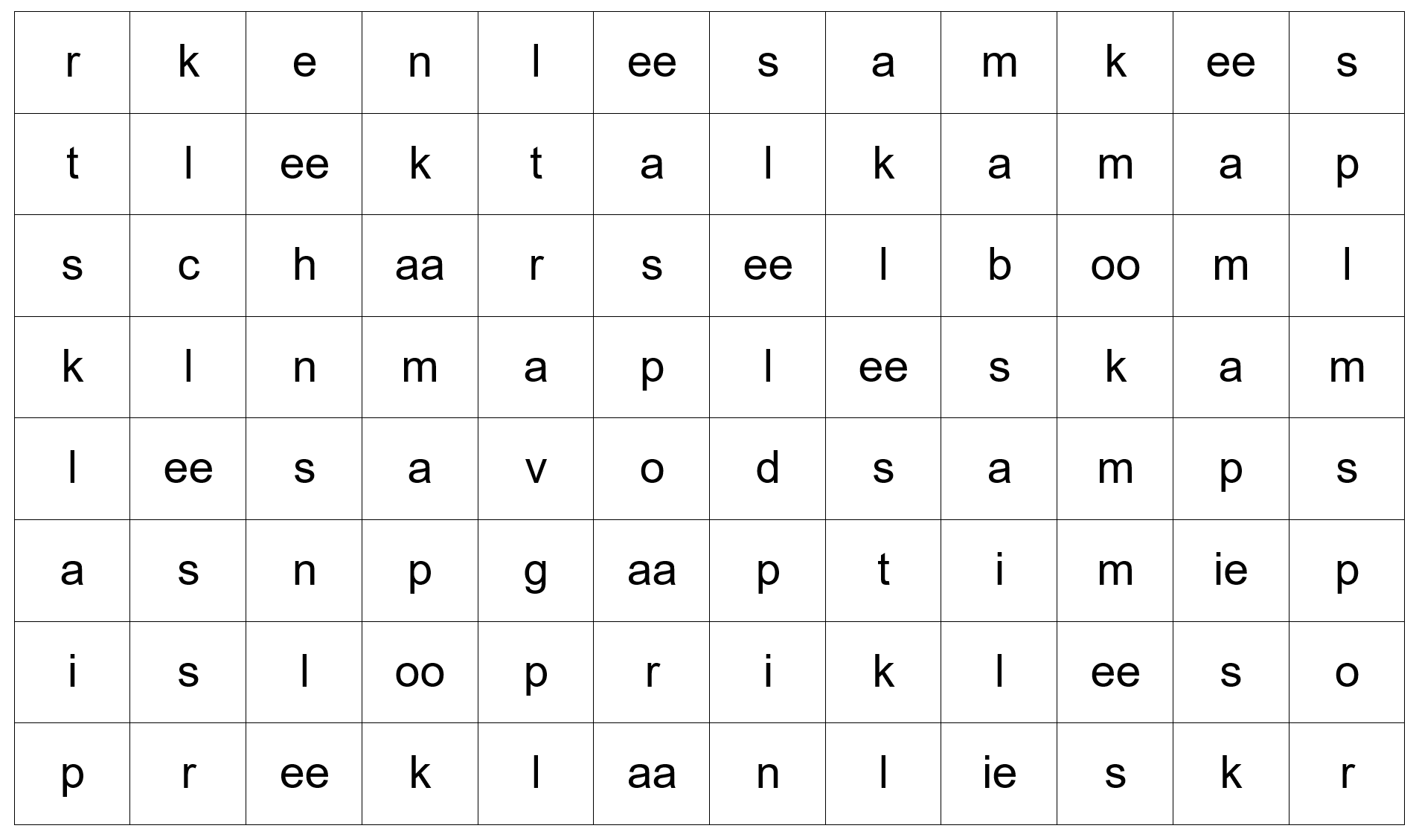 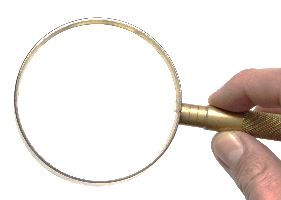 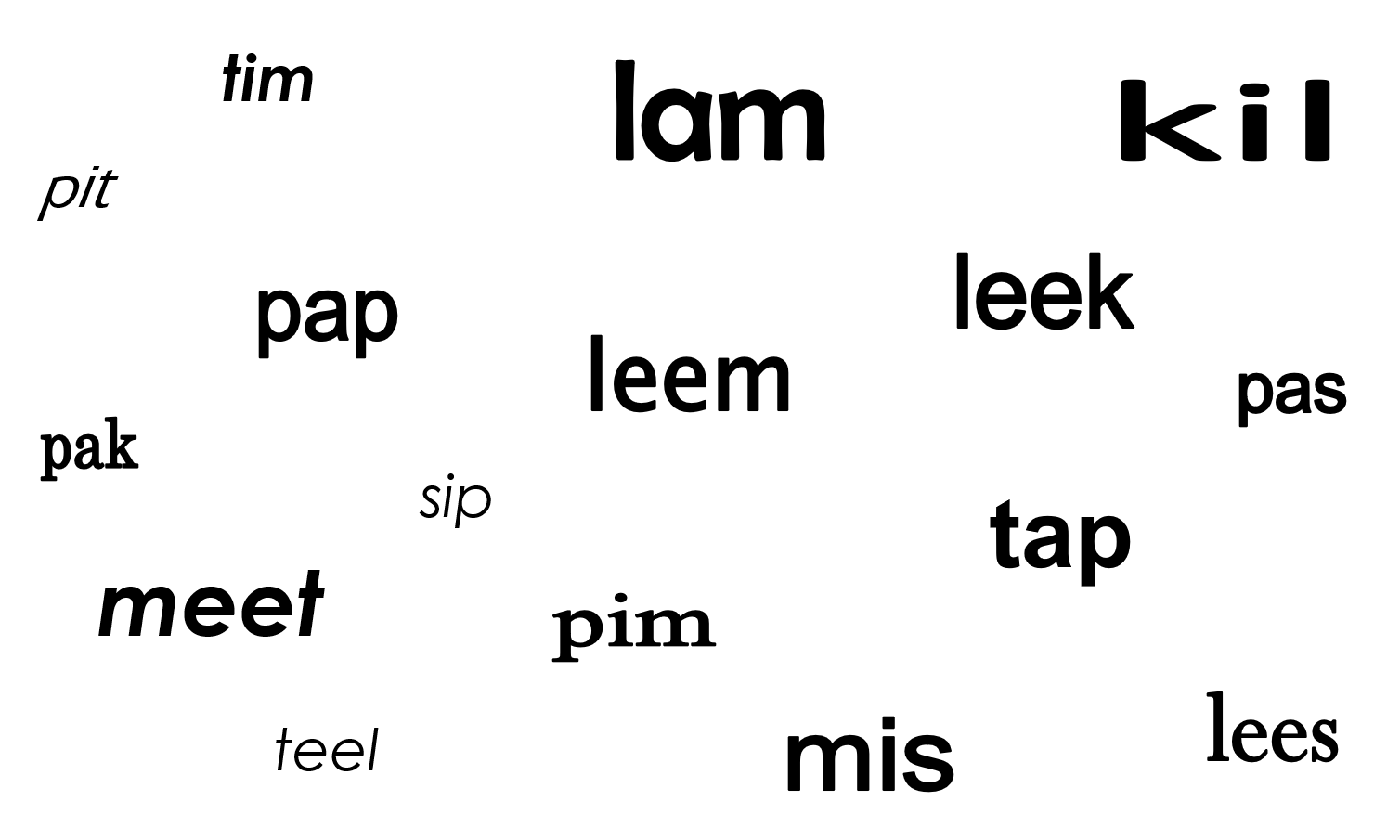 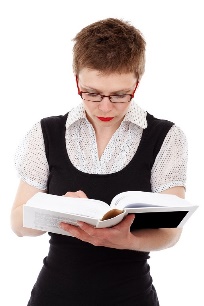 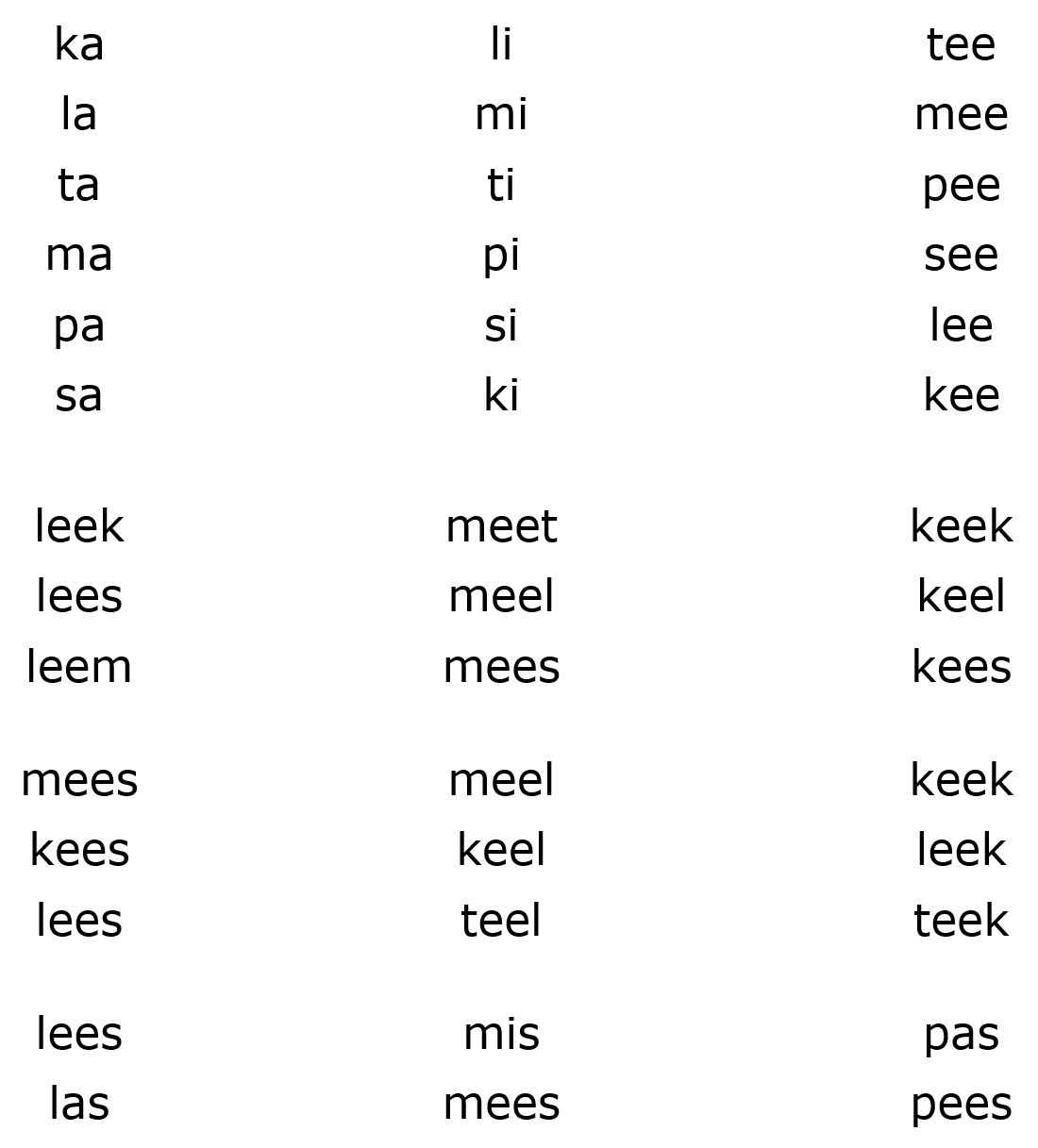 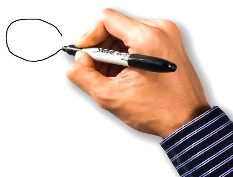 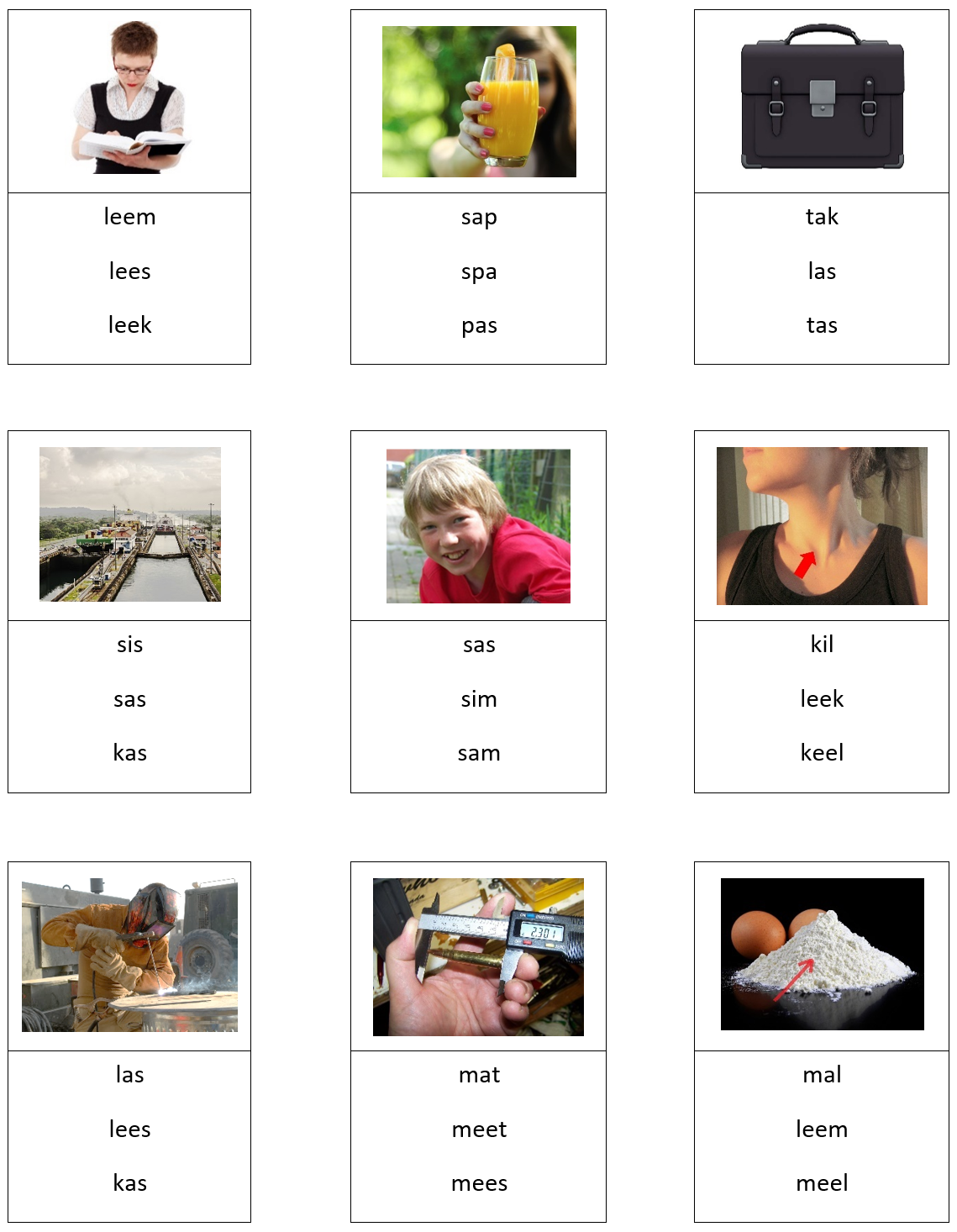 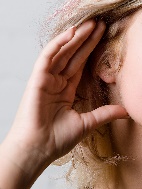 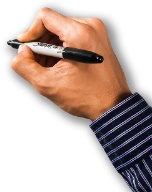 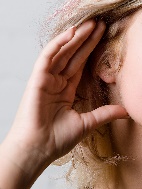 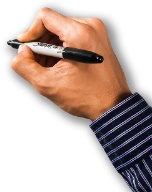 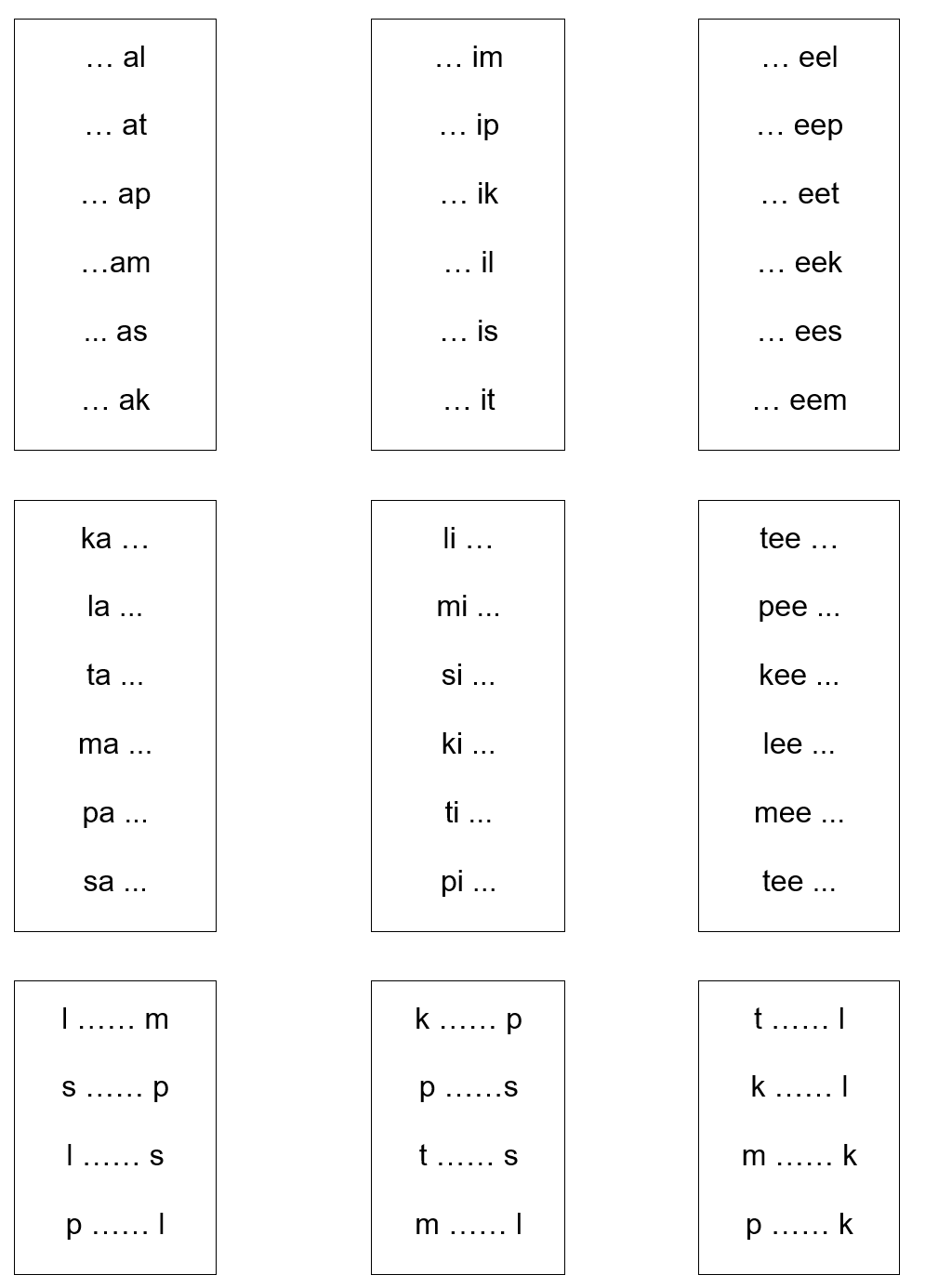 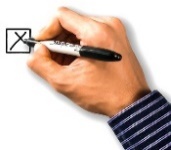 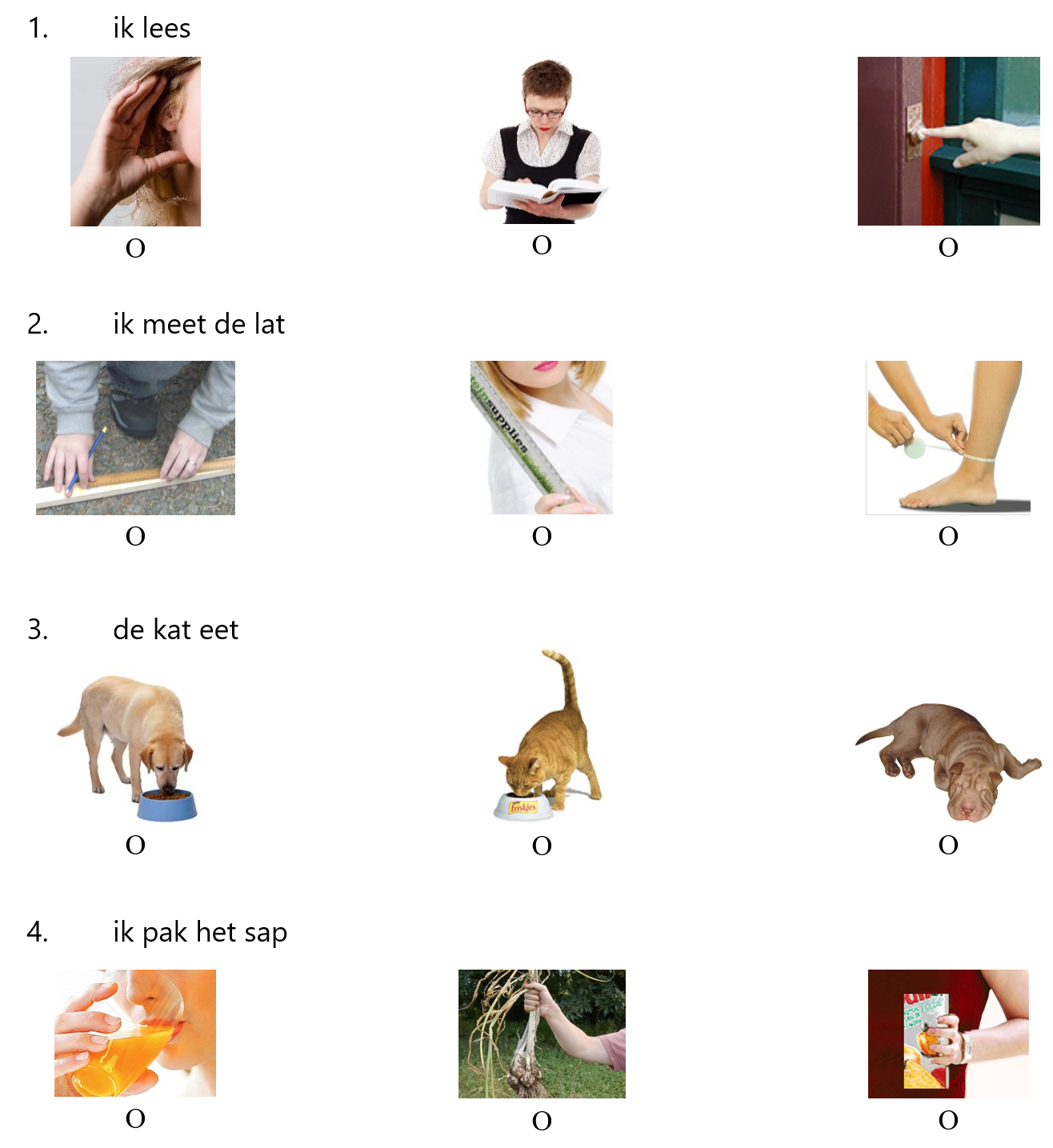 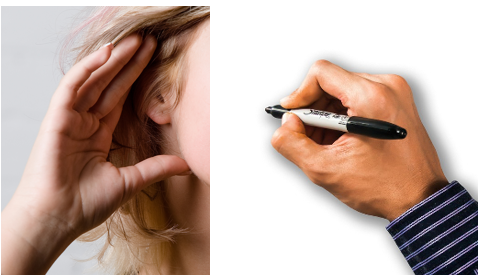 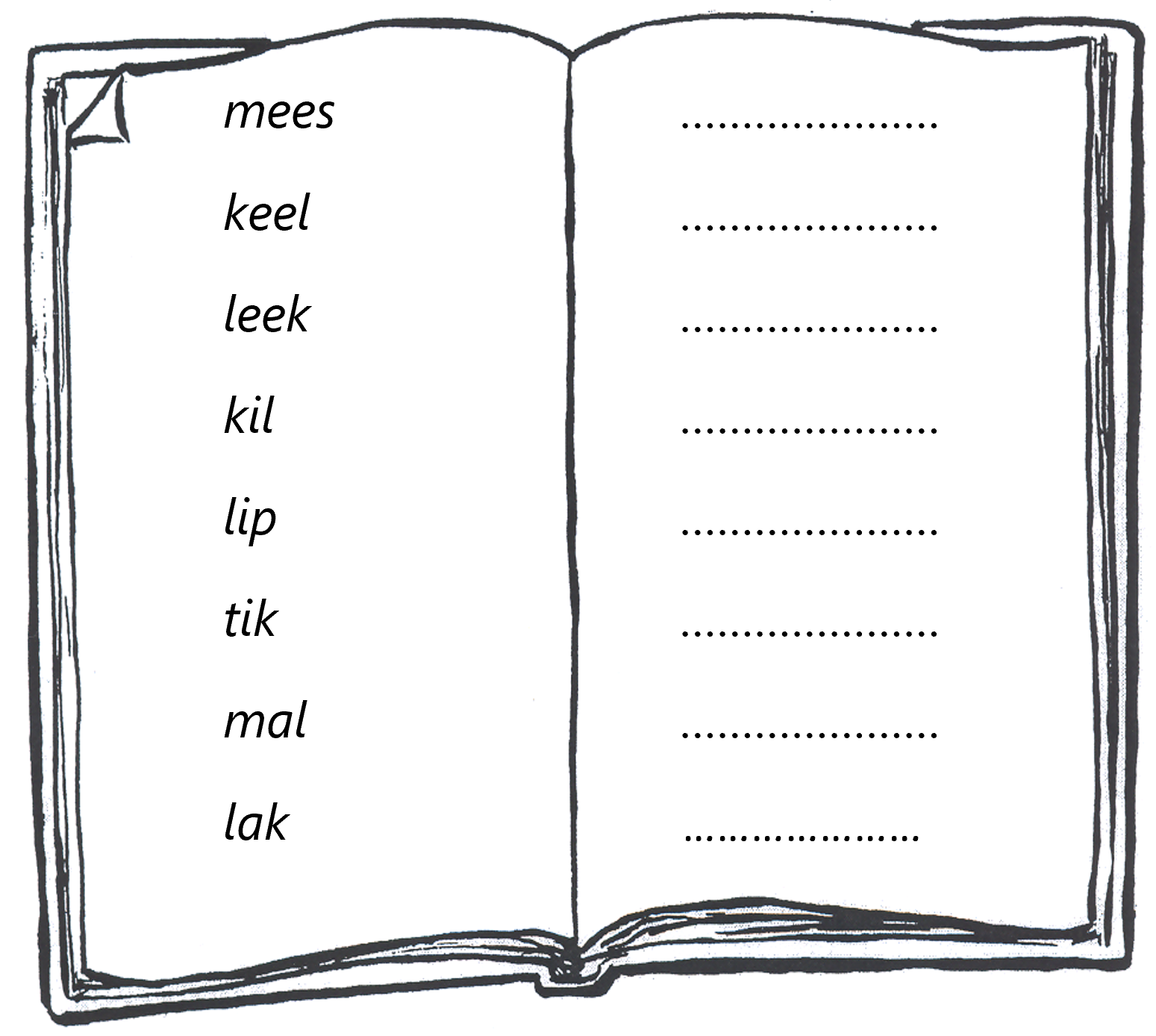 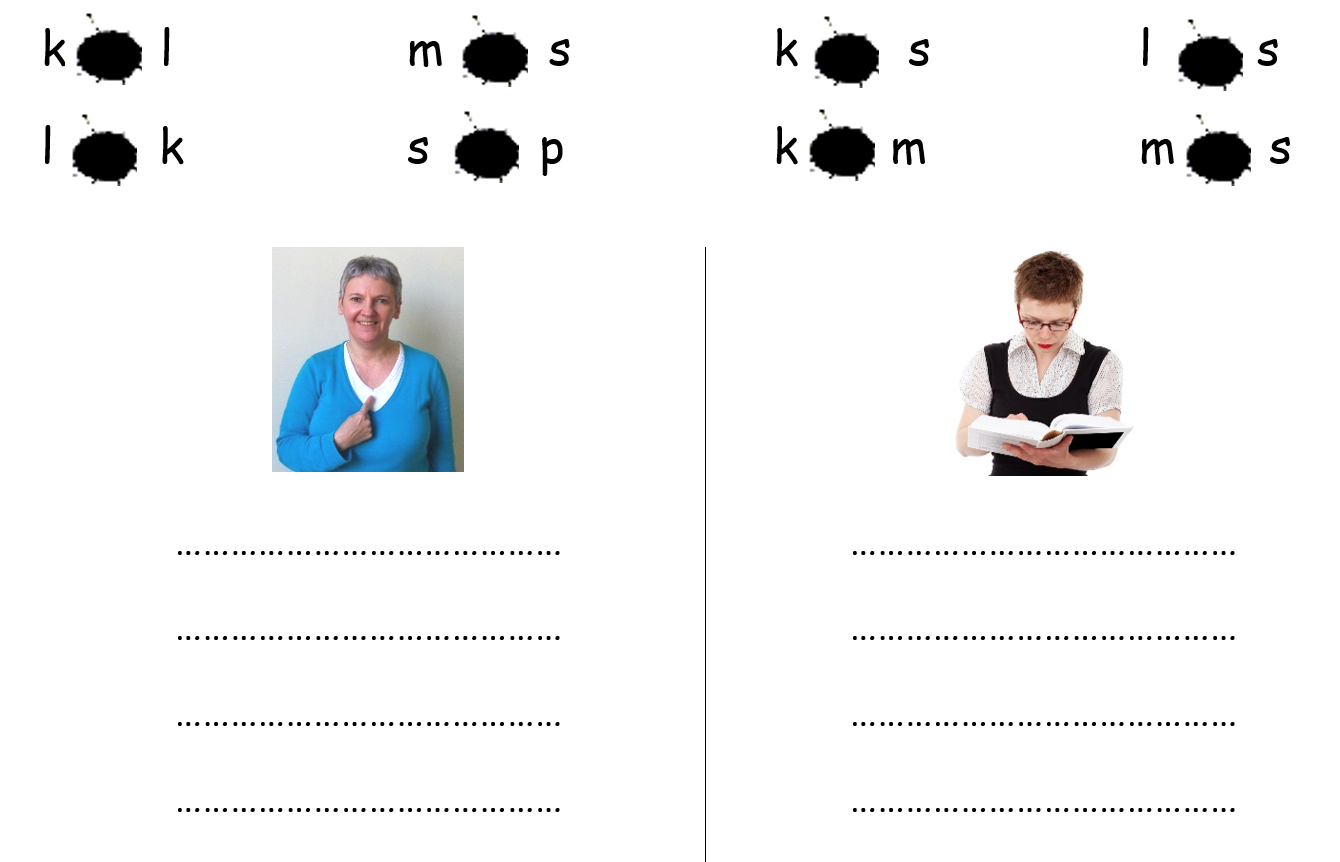 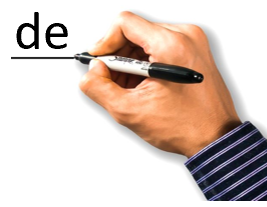 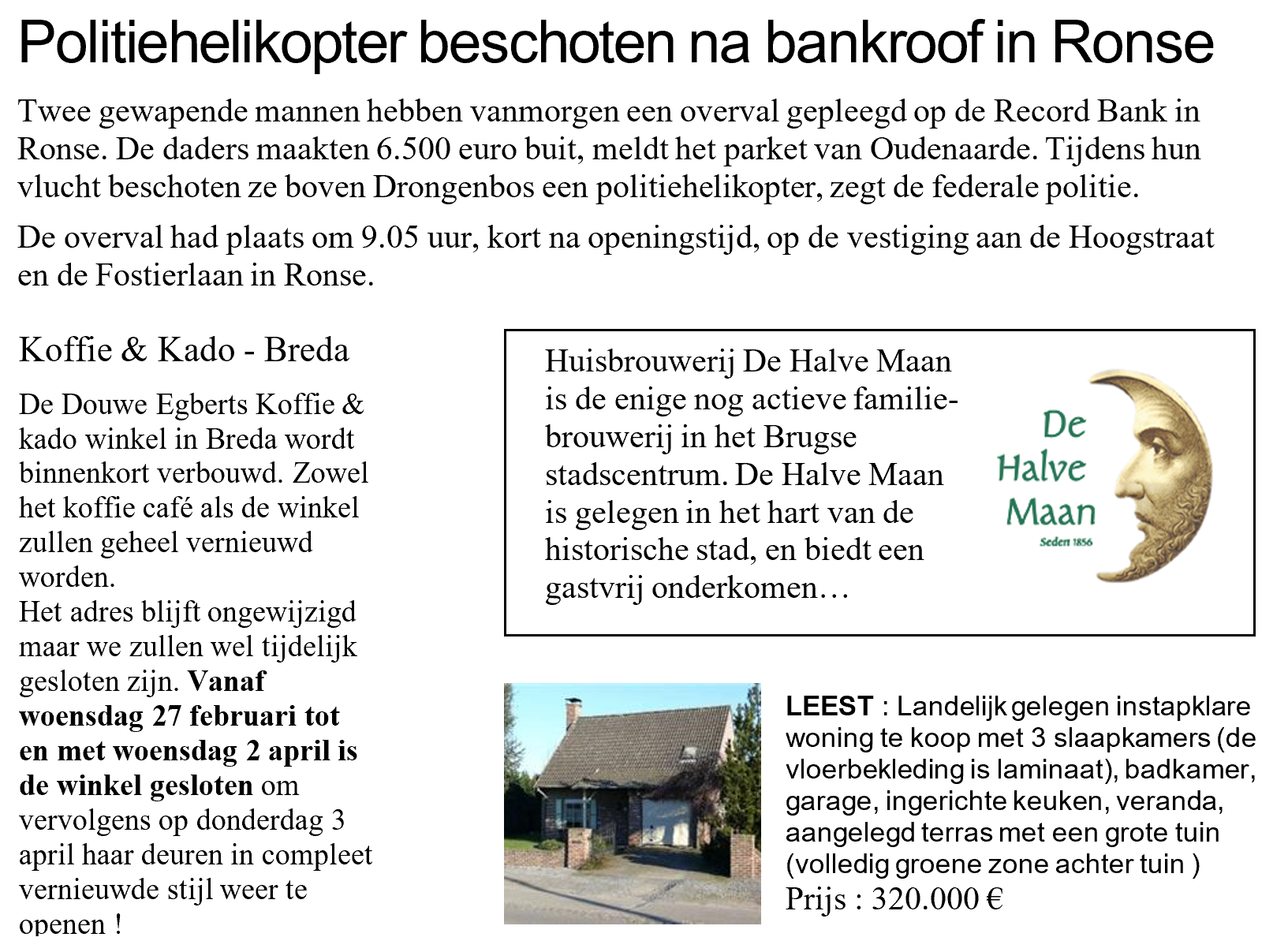 